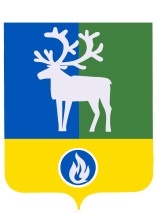 БЕЛОЯРСКИЙ РАЙОНХАНТЫ-МАНСИЙСКИЙ АВТОНОМНЫЙ ОКРУГ – ЮГРАпроектАДМИНИСТРАЦИЯ БЕЛОЯРСКОГО РАЙОНАПОСТАНОВЛЕНИЕот «___» _________ 2017 года								№ ____О внесении изменений в приложения 2, 3 к постановлению администрацииБелоярского района от 5 сентября 2012 года № 1373П о с т а н о в л я ю:1. Внести в приложение 2 «Типовая инструкция о порядке обмена информацией между муниципальным казенным учреждением «Единая дежурно-диспетчерская служба Белоярского района» и дежурно-диспетчерскими службами организаций, расположенных в границах Белоярского района» к постановлению администрации Белоярского района            от 5 сентября 2012 года № 1373 «О создании муниципального казенного учреждения «Единая дежурно-диспетчерская служба Белоярского района» (далее – постановление) изменение, заменив по тексту приложения слова «начальник смены – старший оперативный дежурный» в соответствующих падежах словами «оперативный дежурный» в соответствующих падежах.2. Внести в приложение 3 «Типовое соглашение о взаимодействии и информационном обмене между муниципальным казенным учреждением «Единая дежурно-диспетчерская служба Белоярского района» и организацией, расположенной в границах Белоярского района, на базе которой создана ведомственная дежурно-диспетчерская служба» к постановлению изменение, заменив по тексту приложения слова «начальник смены – старший оперативный дежурный» в соответствующих падежах словами «оперативный дежурный» в соответствующих падежах.3. Опубликовать настоящее постановление в газете «Белоярские вести. Официальный выпуск».4. Настоящее постановление вступает в силу после его официального опубликования.5. Контроль за выполнением постановления возложить на первого заместителя главы Белоярского района Ойнеца А.В.Глава Белоярского района	                      					             С.П.Маненков